Для того чтобы перейти к упражнению, наведите курсор на ссылку, зажмите кнопку на клавиатуре Ctrl  (курсор должен измениться на ) и щелкните по ссылке левой клавишей мыши (или нажмите Enter).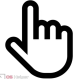 Выполните задание, для проверки выполнения нажмите на значок  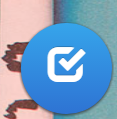 Удачи!!!https://learningapps.org/watch?v=p5ruh7qaa20  виды прикладного творчестваhttps://learningapps.org/watch?v=p8sn2okk520 Этапы развития детского рисункаhttps://learningapps.org/watch?v=pn7pu3j2n20   Наступление Весны